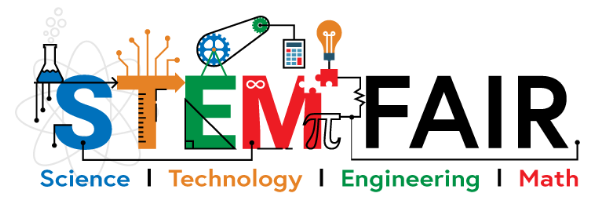 Rowan Elementary STEM Fair!Saturday, February 8, 202010:00 a.m. – 12:00 p.m.Rowan Elementary Students, mark your calendars for Saturday, February 8, 10:00 a.m. – 12:00 p.m.  This year’s STEM Fair will be the chance for you to showcase your interests and skill!The purpose of the STEM Fair is to motivate students to investigate how science affects their everyday lives.  Students are encouraged to make a science project and presentation for display!  However, if your child does not want to make a project, he/she can still come and participate in the fun and enjoy the projects.  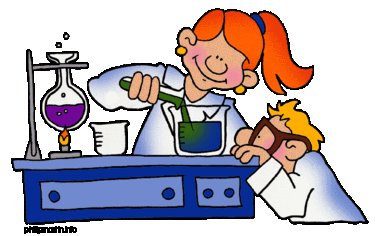 Past student projects have included: How to Grow Crystals? What Baggies Keep Food the Freshest?What Foods Conduct Electricity? Simple steps to prepare a project are as follows: Use the Scientific Method:State the purpose - What are you trying to find out?State the hypothesis - What do you think will happen?Run your experiment and record your results.Construct a display, demonstration, or poster and come explain your results to a volunteer “project evaluator”!Come to Rowan on Saturday, February 8 at 9:45 a.m. to set up your project, and enjoy the STEM Fair from 10 a.m. – 12:00 p.m.  All projects should remain on display until 12:00.-------------------------------------- Interest Form -------------------------------------Return this form to the PTA Mailbox by Friday, January 24, 2020.Student Name ____________________________________ 	Room #:  _________	Grade:	__________Parent Email ______________________________________	Teacher Name:	______________________The name of your STEM project is: ___________________________________________________________Please note if your project needs electricity or extra room: _________________________________________ If you are making a project with other students or siblings, please list their names, room number, grade and teacher:  ____________________________________________________________________________________________________________________________________________________________________________Any questions, email Kaylyn Talton at kaylyn@zoominternet.net